【新入生勧誘活動申請書（2023年3月版）】※可能な限り、新入生勧誘活動責任者本人が提出すること。【新入生勧誘活動申請書（2023年3月版）】※可能な限り、新入生勧誘活動責任者本人が提出すること。【新入生勧誘活動申請書（2023年3月版）】※可能な限り、新入生勧誘活動責任者本人が提出すること。【新入生勧誘活動申請書（2023年3月版）】※可能な限り、新入生勧誘活動責任者本人が提出すること。【新入生勧誘活動申請書（2023年3月版）】※可能な限り、新入生勧誘活動責任者本人が提出すること。【新入生勧誘活動申請書（2023年3月版）】※可能な限り、新入生勧誘活動責任者本人が提出すること。【新入生勧誘活動申請書（2023年3月版）】※可能な限り、新入生勧誘活動責任者本人が提出すること。【新入生勧誘活動申請書（2023年3月版）】※可能な限り、新入生勧誘活動責任者本人が提出すること。【新入生勧誘活動申請書（2023年3月版）】※可能な限り、新入生勧誘活動責任者本人が提出すること。【新入生勧誘活動申請書（2023年3月版）】※可能な限り、新入生勧誘活動責任者本人が提出すること。【新入生勧誘活動申請書（2023年3月版）】※可能な限り、新入生勧誘活動責任者本人が提出すること。【新入生勧誘活動申請書（2023年3月版）】※可能な限り、新入生勧誘活動責任者本人が提出すること。【新入生勧誘活動申請書（2023年3月版）】※可能な限り、新入生勧誘活動責任者本人が提出すること。団体名氏名学籍番号携帯電話番号YNUアドレス希望勧誘期間（Ａ～Eから選択）第１希望第2希望第2希望第3希望第4希望第4希望借用希望数テントテント張張机机台　台　椅子椅子脚脚申請者チェック□ 「課外活動再開ガイドライン（2023.3月改訂）」及び「新入生勧誘活動要領」（令和５年3月版）を遵守します。フォーム入力チェックこの申請書を学生支援課に提出する前に、右のURL（https://forms.office.com/r/9EBZv8phTL）にアクセスし、申請内容を入力してください。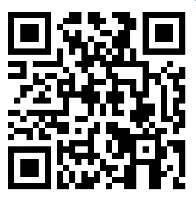 フォーム入力チェック□ 入力済です。くじ札番号（学生支援課記入）学生支援係受付（学生支援課印）